Tur til Ganløse Kro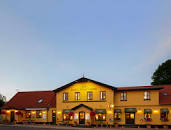 Onsdag d. 8. maj 2024Vi kører med bus fra Peberhaven 29Bussen kører Kl.17 og hjem igen kl. 21.30I arrangementet får du:Velkomstdrink3-retters menuKaffe/ te og lidt sødtDrikkevarer: sodavand, øl, vin Det skønne band ” SUNRISE” byder op til dansVi har igen i år fået et tilskud af LEV HerlevDerfor er dette arrangement gratisTilmelding senest torsdag d. 22. aprilHar du spørgsmål er du velkommen til at ringe til Annete på tlf. 5144 2256